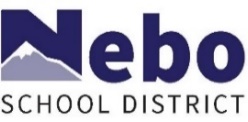 This checklist should be used by the investigator who is investigating allegations of bullying, cyber-bullying, hazing, abusive conduct, or retaliation under Nebo School District Policy JDD/GBEA, Prohibition of Bullying, Hazing, and Retaliation. Consult the policy as you investigate and follow the procedures as outlined. Keep the investigation file separate from personnel or student education files. Use this checklist for both student and employee investigations under Policy JDD/GBEA. Indicate the date on which each step of the investigation is completed:Complainant:Respondent(s):Check the box(es) to indicate the type of alleged conduct being investigated:Check the box(es) to indicate the type of alleged conduct being investigated:Check the box(es) to indicate the type of alleged conduct being investigated:Check the box(es) to indicate the type of alleged conduct being investigated:Check the box(es) to indicate the type of alleged conduct being investigated:Check the box(es) to indicate the type of alleged conduct being investigated:Check the box(es) to indicate the type of alleged conduct being investigated:Check the box(es) to indicate the type of alleged conduct being investigated: Abusive Conduct Abusive Conduct Bullying Cyber-Bullying Cyber-Bullying Cyber-Bullying Hazing RetaliationBriefly describe the incident(s) and evidence giving rise to this investigation:Briefly describe the incident(s) and evidence giving rise to this investigation:Briefly describe the incident(s) and evidence giving rise to this investigation:Briefly describe the incident(s) and evidence giving rise to this investigation:Briefly describe the incident(s) and evidence giving rise to this investigation:Briefly describe the incident(s) and evidence giving rise to this investigation:Briefly describe the incident(s) and evidence giving rise to this investigation:Briefly describe the incident(s) and evidence giving rise to this investigation:Received notice of conduct or allegations (§5.3.1.)Provided parent/guardian notification for each student involved (bullying, cyber-bullying, hazing, abusive conduct, retaliation, or suicide threat (§6)Notified applicable district administrators (director, human resources, civil rights, special education, etc.) (§5.3.2.)Provided supportive measures / safety plan (if applicable) (§5.3.5.)Placed respondent(s) on administrative leave (if employee, as applicable)Investigator(s) assignedCreated investigation file (electronic and hard copy) (§5.3.4.)Written complaint received or completed by investigator (§5.3.6.)If “hazing” or other possible criminal conduct, notified law enforcement or DCFS (if applicable) (§2.4.)If “hazing” or other possible criminal conduct, notified complainant of option to contact law enforcement or DCFS (optional) (§2.4.)Preserved evidence (video, documents, physical, and electronic) (§5.4.2.)Interviewed complainant (§5.4.1.1.1.)Interviewed parent of complainant (optional) (§5.4.1.2.3.)Interviewed respondent(s) and gathered written response(s) (§5.4.1.1.3.)Interviewed parent of respondent(s) (optional) (§5.4.1.2.4.)Interviewed witnesses and gathered written witness statements (§5.4.1.2.1.)Interviewed other school staff (optional) (§5.4.1.2.5. / §5.4.1.2.6.)Completed written Investigation Report and Decision (§5.5.)Written notice of investigation outcome sent to parties (§5.6.)Delivered Investigation Report and Decision to applicable administratorsDocumented complaint and disciplinary action in SIS (if student)Remedied effects on complainant (if applicable) (§8.)Disciplinary action imposed on respondent(s) (if applicable) (§7.)Remedied effects on school environment / workplace (if applicable)Other recommendations completed (if applicable)Investigation closed